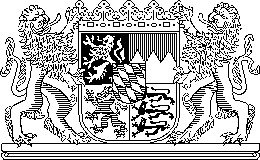 Gentili signore ed egregi signori, cari genitori e tutori,siete già stati informati sul passaggio alla scuola secondaria sia presso la Grundschule di vostro/a figlio/a che in occasione di eventi presso le scuole secondarie. Potete trovare ulteriori informazioni sul passaggio anche su Internet all’indirizzo https://www.km.bayern.de/uebertritt oppure https://www.mein-bildungsweg.de. L’insegnante di classe di vostro/a figlio/a è a disposizione per qualsiasi domanda sul passaggio. Conosce vostro/a figlio/a e saprà aiutarvi a prendere questa decisione. Se desiderate saperne di più sul tipo di scuola secondaria che vorreste che vostro/a figlio/a frequentasse, potete inoltre rivolgervi al consulente di una Mittelschule, di una Realschule, di una Wirtschaftsschule o di un Gymnasium. Il colloquio non è obbligatorio, ma si svolge su base volontaria! Se volete richiedere un colloquio, inviate un messaggio di posta elettronica all’insegnante consulente della scuola che vi interessa. Il colloquio può svolgersi di persona, in videoconferenza o per telefono.In caso di domande, vi invitiamo a contattare l’insegnante di classe o il preside.Dati di contatto degli insegnanti consulenti:Mittelschule:			Wirtschaftsschule:		Realschule:			Gymnasium:			